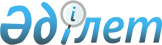 О внесении изменений в постановление Правительства Республики Казахстан от 21 декабря 2005 года № 1266
					
			Утративший силу
			
			
		
					Постановление Правительства Республики Казахстан от 27 ноября 2008 года № 1098. Утратило силу постановлением Правительства Республики Казахстан от 30 июня 2023 года № 528
      Сноска. Утратило силу постановлением Правительства РК от 30.06.2023 № 528 (вводится в действие с 01.07.2023).
      Правительство Республики Казахстан ПОСТАНОВЛЯЕТ: 
      1. Внести в постановление Правительства Республики Казахстан от 21 декабря 2005 года № 1266 "О создании Координационного совета в области социальной защиты инвалидов" (САПП Республики Казахстан, 2005 г., № 49, ст. 626) следующие изменения: 
      ввести в состав Координационного совета в области социальной защиты инвалидов, утвержденный указанным постановлением: 
      Дилимбетову                   - вице-министра труда и социальной 
      Гульнару Аманкуловну            защиты населения Республики 
                                      Казахстан, заместителем председателя 
      Кармазину                     - вице-министра экономики и бюджетного 
      Лену Магауяновну                планирования Республики Казахстан 
      Кубаева                       - председателя Комитета гражданской 
      Мухита Мухатовича               авиации Министерства транспорта и 
                                      коммуникаций Республики Казахстан 
      Рыспанова                     - заместителя председателя Комитета 
      Нурлана Бектасовича             промышленности Министерства 
                                      индустрии и торговли Республики 
                                      Казахстан 
      Абдумомынова                  - председателя общественного 
      Мурата Усербаевича              объединения "Молодежное общество 
                                      инвалидов" (по согласованию) 
      Квашу                         - члена Актюбинского общественного 
      Викторию Николаевну             объединения "Общество защиты 
                                      парализованных граждан города 
                                      Актобе" (по согласованию) 
      Масалиеву                     - главного эксперта управления медико- 
      Дарию Аскаровну                 социальной экспертизы и реабилитации 
                                      инвалидов Министерства труда и 
                                      социальной защиты населения 
                                      Республики Казахстан, секретарем; 
      вывести из указанного состава: Абдыкаликову Гульшару Наушаевну, Джумабаеву Бакытжан Сапаргалиевну, Дуйсенову Тамару Босымбековну, Кусаинова Марата Апсеметовича, Какен Карлыгаш Газизовну, Елемесова Омархана Коптлеуовича. 
      2. Настоящее постановление вводится в действие со дня подписания. 
					© 2012. РГП на ПХВ «Институт законодательства и правовой информации Республики Казахстан» Министерства юстиции Республики Казахстан
				
Премьер-Министр
Республики Казахстан
К. Масимов